This practice is one of over 260 practices in England contributing pseudonymised data for national research and surveillance.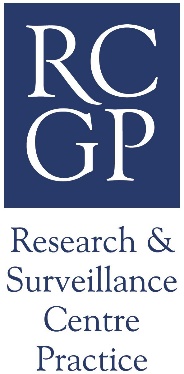 These data enable continuous monitoring of infections and diseases in the commu- nity and is used in ethically approved research. The RCGP RSC is the main source of information for Public Health England (PHE) and helps with prediction and management of flu outbreaks and pandemics.Providing pseudonymised data does not affect patients, their care or privacy, however if you no longer wish to allow your information to be used, please speak to your GP.The pseudonymised data, extracted by an information service provider, Apollo Medical Solutions, is processed within the private and secure network of the Clinical Informatics and Health Outcomes Research Group at University of Surrey under a formal data sharing agreement. The pseudonymised data may be linked with other NHS data for analysis, including hospital episode statistics. 	For further information please visit http://www.rcgp.org.uk/rsc or contact:	Prof Simon de Lusignan (Data Controller) Medical DirectorMedicalDirectorRSC@rcgp.org.ukMs Ivelina YonovaPractice Liaison OfficerPhone: 01483 682758